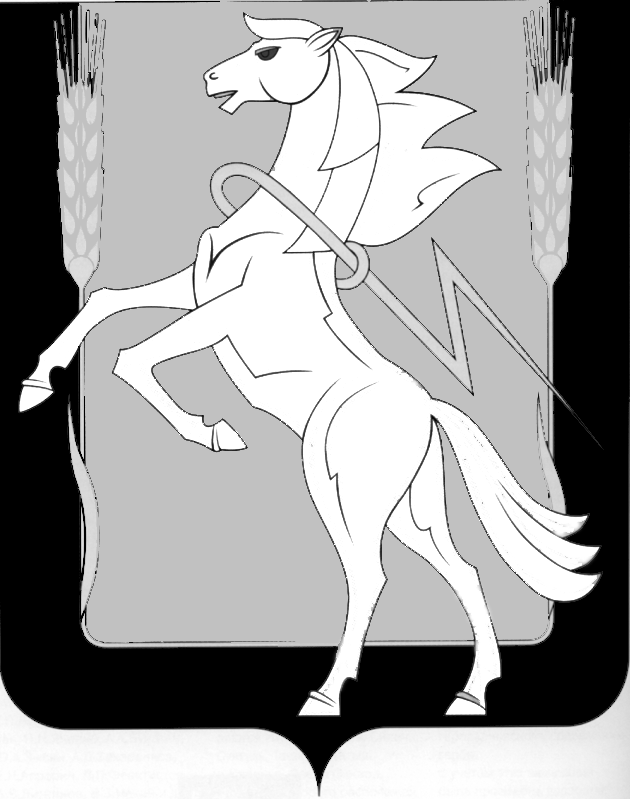 СОБРАНИЕ ДЕПУТАТОВ СОСНОВСКОГО МУНИЦИПАЛЬНОГО РАЙОНАШЕСТОГО СОЗЫВАРЕШЕНИЕ от « 28 » сентября 2021 года № 194О награждении Почетной грамотой Собрания депутатов  Заслушав и обсудив доклад Председателя постоянной комиссии по награждению Собрания депутатов Сосновского муниципального района   М.В. Гляделовой, Собрание депутатов Сосновского муниципального района шестого созыва РЕШАЕТ:1.Наградить Почетной грамотой Собрания депутатов и премией в размере 3000-00 (трех тысяч) рублей:1) Жукова Вячеслава Николаевича – учителя математики, физики и информатики муниципального общеобразовательного учреждения «средняя общеобразовательная школа п. Полевой» за профессиональное мастерство, вклад в развитие системы образования и в связи празднованием Дня учителя;2) Сафиуллину Марию Сергеевну – воспитателя муниципального дошкольного образовательного учреждения «Детский сад №17 п. Трубный» за профессиональное мастерство, вклад в развитие системы образования и в связи празднованием Дня дошкольного работника.  2. Опубликовать настоящее Решение в газете «Сосновская Нива» и разместить на официальном сайте органов местного самоуправления Сосновского муниципального района в сети Интернет www.chelsosna.ru.Председатель Собрания депутатов Сосновского муниципального района	          		                           Г.М. Шихалева